Регламент ТО G 25/35/37 V36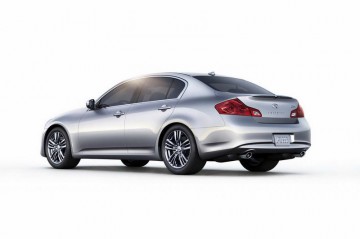 Заправочные объемы:Масло ДВС ke900-90042 5w402.5 - 4.5 л3.5 - 4.7 л3.7 - 4.9 лМасло 3.5 5АКПП Matic-J ke908-99932полный заправочный объем - 10.3 лчастичный заправочный объем - 4 лМасло 2.5 3.7 7АКПП Matic-S 999MP-MTS00-Pполный заправоччный объем - 9.2 лМасло раздаточной коробки 35X заправочный объем - 1.25 л - Matic D Fluid KE908-9993137X заправочный объем - 1 л - Matic J Fluid KE908-99932Масло редуктора переднего/заднего моста ke907-99932 80w90передний мост - 0.65 лзадний мост - 1.4 лАнтифриз ke902-99945 L2482.5 полный заправочный объем - 8.4 л3.5 3.7 полный заправочный объем - 9.2 лчастичный заправочный объем - 6.5 лТормозная жидкостьзаправочный объем - 1 лРегламент ТО Infiniti G25 V36 2WDП - проверка, смазка
С - смазать
ПЗ - проверить и заменить в случае необходимости
З - замена
Т - подтянутьПримечание (1) Первая замена производится при достижении 90000 км. пробега или 54 месяцев эксплуатации, каждая последующая - через 60000 км или 36 месяцев эксплуатации.Примечание (2) При усилении шума проверьте зазор в клапанах.Примечание (3) Проверка после 10 лет эксплуатации, затем каждые два года. Примечание (4) Проверяется ежегодно или при соответствующем обслуживании.  Примечание (5) Для 7-ступенчатых АКПП проверка уровня при наличии утечек рабочей жидкости (отдельная сумма, не входящая в стоимость ТО).Рекомендуемая замена рабочей жидкости в 7-ступенчатых АКПП при пробеге 120 т. км. или 72 месяцев эксплуатации.
* При малом ТО (10, 20, 40, 50, 70, 80 и т.д.) при проверке состояния свечей проверяется состояние одной свечи. При
необходимости замены работа согласовывается с клиентом (отдельная сумма, не входящая в стоимость ТО).Регламент ТО Infiniti G35 V36 4WDП - проверка, смазка
С - смазать
ПЗ - проверить и заменить в случае необходимости
З - замена
Т - подтянутьПримечание (1) Первая замена производится при достижении 90000 км. пробега или 54 месяцев эксплуатации, каждая последующая - через 60000 км или 36 месяцев эксплуатации.Примечание (2) При усилении шума проверьте зазор в клапанах.Примечание (3) Проверка после 10 лет эксплуатации, затем каждые два года. Примечание (4) Проверяется ежегодно или при соответствующем обслуживании.Примечание (5) Для 7-ступенчатых АКПП проверка уровня при наличии утечек рабочей жидкости (отдельная сумма, не входящая в стоимость ТО).Рекомендуемая замена рабочей жидкости в 7-ступенчатых АКПП при пробеге 120 т. км. или 72 месяцев эксплуатации.
* При малом ТО (10, 20, 40, 50, 70, 80 и т.д.) при проверке состояния свечей проверяется состояние одной свечи. При
необходимости замены работа согласовывается с клиентом (отдельная сумма, не входящая в стоимость ТО). Регламент ТО Infiniti G37 V36 4WDП - проверка, смазка
С - смазать
ПЗ - проверить и заменить в случае необходимости
З - замена
Т - подтянутьПримечание (1) Первая замена производится при достижении 90000 км. пробега или 54 месяцев эксплуатации, каждая последующая - через 60000 км или 36 месяцев эксплуатации.Примечание (2) При усилении шума проверьте зазор в клапанах.Примечание (3) Проверка после 10 лет эксплуатации, затем каждые два года. Примечание (4) Проверяется ежегодно или при соответствующем обслуживании.Примечание (5) Для 7-ступенчатых АКПП проверка уровня при наличии утечек рабочей жидкости (отдельная сумма, не входящая в стоимость ТО).Рекомендуемая замена рабочей жидкости в 7-ступенчатых АКПП при пробеге 120 т. км. или 72 месяцев эксплуатации.
* При малом ТО (10, 20, 40, 50, 70, 80 и т.д.) при проверке состояния свечей проверяется состояние одной свечи. При
необходимости замены работа согласовывается с клиентом (отдельная сумма, не входящая в стоимость ТО).Вся информация, размещенная на сайте, является справочной.Интервал ТО (Месяцы и километры), что наступит раньше.Месяцы61218243036424854606672Интервал ТО (Месяцы и километры), что наступит раньше.Пробег,т.км.102030405060708090100110120Моторное маслоМоторное маслоЗЗЗЗЗЗЗЗЗЗЗЗМасляный фильтрМасляный фильтрЗЗЗЗЗЗЗЗЗЗЗЗПриводные ремни вспомогательных агрегатов*Приводные ремни вспомогательных агрегатов*ППППППППППППСистема охлаждения двигателя (проверка уровня, визуальный осмотр)Система охлаждения двигателя (проверка уровня, визуальный осмотр)ППППППППППППОхлаждающая жидкость   см. примечание (1)Охлаждающая жидкость   см. примечание (1)ППППЗПВоздушный фильтрВоздушный фильтрППЗППЗППЗППЗЗазор в клапанах                       см. примечание (2)Свечи зажигания (платиновые/иридиевые) П* П*ЗП*П*ЗП*П*ЗП*П*ЗТопливопроводыТопливопроводыППППТрубопроводы паров топливаТрубопроводы паров топливаППППНаправление света фар, световые приборыНаправление света фар, световые приборыППППППППППППСостояние колес и давление в шинах (при необходимости переставить)Состояние колес и давление в шинах (при необходимости переставить)ППППППППППППДиагностика системы управления двигателемДиагностика системы управления двигателемППППППППППППТормозные колодки, диски, цилиндры и другие компоненты тормозных механизмовТормозные колодки, диски, цилиндры и другие компоненты тормозных механизмовПППППППППППППедальный тормоз, стояночный тормоз (работа, свободный ход)Педальный тормоз, стояночный тормоз (работа, свободный ход)ППППППППППППВакумные шланги, соединения и контрольный клапан усилителя тормозовВакумные шланги, соединения и контрольный клапан усилителя тормозовППППППППППППТормозная система: проверка уровня жидкости, а также на предмет подтекания Тормозная система: проверка уровня жидкости, а также на предмет подтекания ППППППППППППСистема вентиляции картераСистема вентиляции картераПП ППП П ППП П ППЖидкость в тормозной системеЖидкость в тормозной системеЗЗЗЗЖидкость и шланги гидроусилителя рулевого управления (проверка уровня)Жидкость и шланги гидроусилителя рулевого управления (проверка уровня)ППППППППППППФильтр внутрисалонной вентиляции воздуха автомобиляФильтр внутрисалонной вентиляции воздуха автомобиляППЗППЗППЗППЗМасло обычном дифференциалеМасло обычном дифференциалеПППППЗПППППЗЖидкость в автоматической коробке передач   см. примечание (5)Жидкость в автоматической коробке передач   см. примечание (5)ППППППППППППЗМеханизм и привод рулевого управления, детали осей и подвески, карданного валаППППППППППППЗамки и петли дверей, капота, багажника (работа, состояние)Замки и петли дверей, капота, багажника (работа, состояние)П/СП/СП/СП/СП/СП/СП/СП/СП/СП/СП/СП/САккумуляторная батарея (уровень, плотность, смазка/очистка клемм)Аккумуляторная батарея (уровень, плотность, смазка/очистка клемм)П/СП/СП/СП/СП/СП/СП/СП/СП/СП/СП/СП/ССистема стеклоочистителей и стекло/фароомыванияСистема стеклоочистителей и стекло/фароомыванияППППППППППППИнтервал межсервисного пробега (установить)ППППППППППППРемни безопасности (работа, повреждения)ППППППППППППСистема выпуска отработавших газовППППППППППППНадувная подушка безопасности             см. примечание (3)Проверка кузова на отсутствие коррозии       см. примечание (4)ППППППППППППИнтервал ТО (Месяцы и километры), что наступит раньше.Месяцы61218243036424854606672Интервал ТО (Месяцы и километры), что наступит раньше.Пробег,т.км.102030405060708090100110120Моторное маслоМоторное маслоЗЗЗЗЗЗЗЗЗЗЗЗМасляный фильтрМасляный фильтрЗЗЗЗЗЗЗЗЗЗЗЗПриводные ремни вспомогательных агрегатов*Приводные ремни вспомогательных агрегатов*ППППППППППППСистема охлаждения двигателя (проверка уровня, визуальный осмотр)Система охлаждения двигателя (проверка уровня, визуальный осмотр)ППППППППППППОхлаждающая жидкость   см. примечание (1)Охлаждающая жидкость   см. примечание (1)ППППЗПВоздушный фильтрВоздушный фильтрППЗППЗППЗППЗЗазор в клапанах                       см. примечание (2)Свечи зажигания (платиновые/иридиевые) П* П*ЗП*П*ЗП*П*ЗП*П*ЗТопливопроводыТопливопроводыППППТрубопроводы паров топливаТрубопроводы паров топливаППППНаправление света фар, световые приборыНаправление света фар, световые приборыППППППППППППСостояние колес и давление в шинах (при необходимости переставить)Состояние колес и давление в шинах (при необходимости переставить)ППППППППППППДиагностика системы управления двигателемДиагностика системы управления двигателемППППППППППППТормозные колодки, диски, цилиндры и другие компоненты тормозных механизмовТормозные колодки, диски, цилиндры и другие компоненты тормозных механизмовПППППППППППППедальный тормоз, стояночный тормоз (работа, свободный ход)Педальный тормоз, стояночный тормоз (работа, свободный ход)ППППППППППППВакумные шланги, соединения и контрольный клапан усилителя тормозовВакумные шланги, соединения и контрольный клапан усилителя тормозовППППППППППППТормозная система: проверка уровня жидкости, а также на предмет подтекания Тормозная система: проверка уровня жидкости, а также на предмет подтекания ППППППППППППСистема вентиляции картераСистема вентиляции картераПП ППП П ППП П ППЖидкость в тормозной системеЖидкость в тормозной системеЗЗЗЗЖидкость и шланги гидроусилителя рулевого управления (проверка уровня)Жидкость и шланги гидроусилителя рулевого управления (проверка уровня)ППППППППППППФильтр внутрисалонной вентиляции воздуха автомобиляФильтр внутрисалонной вентиляции воздуха автомобиляППЗППЗППЗППЗМасло в раздаточной коробке и обычном дифференциалеМасло в раздаточной коробке и обычном дифференциалеПППППЗПППППЗЖидкость в автоматической коробке передач   см. примечание (5)Жидкость в автоматической коробке передач   см. примечание (5)ПППППЗПППППЗМеханизм и привод рулевого управления, детали осей и подвески, карданного валаППППППППППППЗамки и петли дверей, капота, багажника (работа, состояние)Замки и петли дверей, капота, багажника (работа, состояние)П/СП/СП/СП/СП/СП/СП/СП/СП/СП/СП/СП/САккумуляторная батарея (уровень, плотность, смазка/очистка клемм)Аккумуляторная батарея (уровень, плотность, смазка/очистка клемм)П/СП/СП/СП/СП/СП/СП/СП/СП/СП/СП/СП/ССистема стеклоочистителей и стекло/фароомыванияСистема стеклоочистителей и стекло/фароомыванияППППППППППППИнтервал межсервисного пробега (установить)ППППППППППППРемни безопасности (работа, повреждения)ППППППППППППСистема выпуска отработавших газовППППППППППППНадувная подушка безопасности             см. примечание (3)Проверка кузова на отсутствие коррозии       см. примечание (4)ППППППППППППИнтервал ТО (Месяцы и километры), что наступит раньше.Месяцы61218243036424854606672Интервал ТО (Месяцы и километры), что наступит раньше.Пробег,т.км.102030405060708090100110120Моторное маслоМоторное маслоЗЗЗЗЗЗЗЗЗЗЗЗМасляный фильтрМасляный фильтрЗЗЗЗЗЗЗЗЗЗЗЗПриводные ремни вспомогательных агрегатов*Приводные ремни вспомогательных агрегатов*ППППППППППППСистема охлаждения двигателя (проверка уровня, визуальный осмотр)Система охлаждения двигателя (проверка уровня, визуальный осмотр)ППППППППППППОхлаждающая жидкость   см. примечание (1)Охлаждающая жидкость   см. примечание (1)ППППЗПВоздушный фильтрВоздушный фильтрППЗППЗППЗППЗЗазор в клапанах                       см. примечание (2)Свечи зажигания (платиновые/иридиевые) П* П*ЗП*П*ЗП*П*ЗП*П*ЗТопливопроводыТопливопроводыППППТрубопроводы паров топливаТрубопроводы паров топливаППППНаправление света фар, световые приборыНаправление света фар, световые приборыППППППППППППСостояние колес и давление в шинах (при необходимости переставить)Состояние колес и давление в шинах (при необходимости переставить)ППППППППППППДиагностика системы управления двигателемДиагностика системы управления двигателемППППППППППППТормозные колодки, диски, цилиндры и другие компоненты тормозных механизмовТормозные колодки, диски, цилиндры и другие компоненты тормозных механизмовПППППППППППППедальный тормоз, стояночный тормоз (работа, свободный ход)Педальный тормоз, стояночный тормоз (работа, свободный ход)ППППППППППППВакумные шланги, соединения и контрольный клапан усилителя тормозовВакумные шланги, соединения и контрольный клапан усилителя тормозовППППППППППППТормозная система: проверка уровня жидкости, а также на предмет подтекания Тормозная система: проверка уровня жидкости, а также на предмет подтекания ППППППППППППСистема вентиляции картераСистема вентиляции картераПП ППП П ППП П ППЖидкость в тормозной системеЖидкость в тормозной системеЗЗЗЗЖидкость и шланги гидроусилителя рулевого управления (проверка уровня)Жидкость и шланги гидроусилителя рулевого управления (проверка уровня)ППППППППППППФильтр внутрисалонной вентиляции воздуха автомобиляФильтр внутрисалонной вентиляции воздуха автомобиляППЗППЗППЗППЗМасло в раздаточной коробке и обычном дифференциалеМасло в раздаточной коробке и обычном дифференциалеПППППЗПППППЗЖидкость в автоматической коробке передач   см. примечание (5)Жидкость в автоматической коробке передач   см. примечание (5)ППППППЗППППППЗМеханизм и привод рулевого управления, детали осей и подвески, карданного валаППППППППППППЗамки и петли дверей, капота, багажника (работа, состояние)Замки и петли дверей, капота, багажника (работа, состояние)П/СП/СП/СП/СП/СП/СП/СП/СП/СП/СП/СП/САккумуляторная батарея (уровень, плотность, смазка/очистка клемм)Аккумуляторная батарея (уровень, плотность, смазка/очистка клемм)П/СП/СП/СП/СП/СП/СП/СП/СП/СП/СП/СП/ССистема стеклоочистителей и стекло/фароомыванияСистема стеклоочистителей и стекло/фароомыванияППППППППППППИнтервал межсервисного пробега (установить)ППППППППППППРемни безопасности (работа, повреждения)ППППППППППППСистема выпуска отработавших газовППППППППППППНадувная подушка безопасности             см. примечание (3)Проверка кузова на отсутствие коррозии       см. примечание (4)ПППППППППППП